Surname:							Mrs Vande KerckhoveName:Form: 4TSRévisions anglais Grammar___/5 marks___/5 marks___/5 marks___/5 marks___/5 marks___/5 marks___/5 marks___/5 marks___/5 marks___/5 marks___/5 marks___/5 marks___/5 marks___/5 marks___/5 marks___/5 marks___/5 marks___/5 marks___/5 marks___/5 marks___/5 marks___/5 marks___/5 marks___/5 marks___/5 marks  Vocabulary___/5 marks___/5 marks___/5 marks___/5 marks___/5 marks___/5 marks___/5 marks___/5 marksTotal: _________ / 165Expression écriteImagine que tu es Dr ..............................  et que tu travailles pour un magazine destiné aux adolescents. Tu t'occupes de la page "problèmes" qui vise à aider les jeunes mal dans leur peau. Cette semaine, tu as reçu deux courriers de lecteurs qui te délivrent leur soucis. TâcheLis les deux lettres que tu as reçues et réponds aux adolescents en leur donnant des conseils qui règleront leur problème. Chaque réponse doit faire 50 à 60 mots.Tu peux envoyer ta production via cette adresse mail:pvandekerckhove@ardelattre.be1Complete the sentences with the correct form of the verb in brackets. Use the present simple.0Scott works in a factory.  (work)  1Sylvia and Brian ...............  with their parents.  (live)  2Scott ...............  football in his free time.  (play)  3My brothers ...............  dancing.  (love)  4Nadia ...............  watching TV.  (like)  5My mother ...............  Maths.  (teach)  2Reorder the words to make present simple questions.0your / drive / work / does / to / dad / ?
Does your dad drive to work? 1your / do / parents / French / speak / ?
.........................................................................................................  2spend / you / lots of / do / on / money / clothes / ?
.........................................................................................................  3listen / Arthur / to / does / pop music / ?
.........................................................................................................  4eat / a lot / you / of / do / fruit / ?
.........................................................................................................  5running / Caroline / like / does / ?
.........................................................................................................  3Write the present simple questions for the answers.0Does Janet work with children?
Yes, Janet works with children.  1.......................................................................................... 
No, I don’t have breakfast on Sundays.  2.......................................................................................... 
Yes, she likes listening to jazz.  3.......................................................................................... 
Yes, Jake gets up late at the weekends.  4.......................................................................................... 
Yes, I eat a lot of vegetables.5.......................................................................................... 
Yes, Henry and Denise enjoy watching football.  4Look at the information. Then write the present simple questions and short answers about Claire, Hannah and Kate.Classical musicRiding a bikeGoing to the cinemaDancingSending text messagesClaire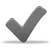 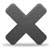 HannahKate0Claire / like / classical music
Does Claire like classical music? Yes, she does. 1Claire / Hannah / like / go / the cinema
.............................................................................................................. 2Hannah / like / send / text messages
.............................................................................................................. 3Hannah / Kate / like / classical music
.............................................................................................................. 4Kate / like / dancing
..............................................................................................................  5Hannah / like / riding a bike
.............................................................................................................. 5Complete the sentences with the correct form of the verb in brackets. Use the present simple or present continuous.0In my free time I read a lot of books.  (read)1We can’t come now. We ..............................  lunch.  (cook)2Andy isn’t at home today. He .............................. .  (work)3Lucy ..............................  four languages.  (speak)4Please turn that music off! I ..............................  on the phone.  (talk)5What time ..............................  you usually ..............................  home from school?  (get)6Reorder the words to make sentences in the present continuous.0Mike / working / in / is /  / .
Mike is working in .1watching / DVD / I / a / am / .
.........................................................................................................  2going / you / are / to / today / work / ?
.........................................................................................................  3is / dinner / not / mum / cooking / .
.........................................................................................................  4you / your / doing / homework / are / ?
.........................................................................................................  5snowing / is / it / outside / .
.........................................................................................................  7Complete the email with the correct form of the verbs in the box. Use the present simple or the present continuous.get up   meet   have   spend   go   studyDear Josh,What a crazy week! My routine is completely different from usual! I usually 0 get up early in the morning. I 1 ..............................  an orange juice and I go jogging for an hour, but at the moment I 2 ..............................  very hard so I’m very tired. In the afternoon I usually 3 ..............................  my friends and we 4 ..............................  for a walk or to the cinema but now we can’t meet up because we 5 ..............................  all our time studying for the end of year exams. Bye for now,Michelle8Complete the dialogues with the correct form of the verbs in the box. Use the present simple or the present continuous. There is one verb you do not need to use.do     go    learn     like     cook   go0Jim:Hi, Ben. Do you want to play football?Ben:Sorry, I’m doing my homework right now.1Tom: What do you normally do on Saturday mornings?Cindy: I usually ..............................  to the cinema on Saturdays.2Mandy:Where’s your mum? Sally:In the kitchen, she ..............................  lunch.3Tom:Sally ..............................  to the disco every Friday.Jim:Let’s go too.4Mandy:Does Jim ..............................  dancing?Ben:Yes, he loves dancing.5Sally:Tom ..............................  salsa dancing this week.Cindy:I can’t dance.9Complete the sentences with the correct form of the verbs in brackets. Use the past simple.0Were you on holiday yesterday? (be) 1My father ....................  at work this morning. He worked at home. (not be)2....................  your uncle a good tennis player? (be)3My friends ....................  my grandmother yesterday. (visit)4My little sisters ....................  at school today. They’re ill. (not be)5I ....................  my room yesterday. (tidy)10Complete the text with the correct form of be. Use the past simple.I am happy now but 0 I wasn’t happy when I 1 ....................  a boy. Things 2 ....................  very different then and very difficult. I 3 ....................  born in 1950 and I grew up on a small farm in the countryside. Life was hard and we 4 ....................  very happy because we were very poor. In our house there 5 ....................  any electricity.11Complete the sentences with the correct form of the verbs in brackets. Use the past simple.0I visited (visit) my brother in  last year. We didn’t want (not want) to leave.1I ..............................  (not go) out last night because it ..............................  (not stop) raining.2Tom ..............................  TV (watch) last night and he ..............................  (not study) for his Biology exam.3I ..............................  (start) painting the living room at seven o’clock last night and ..............................  (finish) it all by 12 o’clock.4We ..............................  (study) together at  and then she ..............................  (marry) a famous politician.5I ..............................  (not realise) that Jenny ..............................  (played) the piano when she was young.12Complete the sentences with the correct form of the verbs in brackets. Use the past simple.0My parents went to  last Spring. (go)1I ...............  a good programme on TV last night. (watch)2I ...............  lots of animals on holiday in . (see)3My grandmother ...............  in a table tennis team thirty years ago. (be)4Lucy ...............  some new shoes. (buy)5My parents ...............  me a present yesterday. (give)13Reorder the words to make past simple questions.0you / did / to / go / disco / night / last / ?
Did you go to the disco last night?1Sam / did / you / invite / to / party / your / ?
......................................................................................................... 2the / friends / players / did / become / ?
......................................................................................................... 3have / this / you / morning / breakfast / did / ?
......................................................................................................... 4your / did / get / brother / late / home / ?
......................................................................................................... 5you / tired / were / very / night / last / ?
......................................................................................................... 14Complete the text with the phrases in the box. Put the verbs in the past simple.not see        Richard dance        Clive leave        I stay        I go        I buyHi Cilla,Did your sister go to Richard’s birthday party on Saturday? I 0 didn’t see her there. 1 .........................  with Clive. It was a great party. 2 .........................  Richard a new MP3 player. 3 .........................  very early but 4 .........................  until twelve o’clock. Everybody ate a lot of burgers from the barbecue and we finished the birthday cake in ten minutes! 5 .........................  all evening!See you soon,Brian15Look at the prompts. Write past simple questions and short answers.0buy / a / birthday / you / her / present / ? (No) 
Did you buy her a birthday present? No, I didn’t.1you / last night / out / go / ? (Yes)
.................................................................................................................................. 2Gerry / play / at Susie’s party / the guitar / ? (Yes)
..................................................................................................................................  3at the party / Katie and Dan / be / ? (No)
..................................................................................................................................  4watch / you / last night / on TV / the match / ? (Yes)
..................................................................................................................................  5pass / Rose / her Chemistry / test / ? (No)
..................................................................................................................................  16Complete the sentences with the correct form of the verbs in brackets.0I am going (go) to the dentist’s next week.1John ..............................  Alison at the tennis club. (meet)2We ..............................  to  next month. (fly)3My mother ..............................  early tomorrow morning. (leave)4My brothers ..............................  round  next month. (travel)5I ..............................  from a plane next weekend. (parachute)17Complete the phone conversation with the correct form of the words in brackets. Use the present continuous.Sheila:Hello, Mark.Mark:Oh, hi Sheila, how are you?Sheila:I’m fine, thanks, and you? Is everything ready for your journey?Mark:No, not really. I 0 ’m packing the last few things right now. (pack)Sheila:When 1 .............................. ? (you / leave)Mark:Tomorrow morning early.Sheila:How long 2 .............................. ? (you / stay)Mark:Only a week.Sheila:How 3 ..............................  there? (you / get)Mark:4 I .............................. . (fly) But what about you? What 5 ..............................  tomorrow? (you / do)Sheila:Nothing special, I’m afraid. For me it’s just another boring Saturday!18Complete the dialogue with the correct form of the verbs in the box and the correct pronoun (I, you, she or we).go           visit           not come           stay           plan           getA: I am planning a surprise holiday for Simon and myself. Any ideas?B: Well, ..............................  to  next month. Why don’t you come with us?A: How ..............................  there?B: By plane of course! And ..............................  the coast as well!A: Where .............................. ?B: At the . It’s expensive but we want a treat.A: And your daughter Jackie?B: .............................. . She’s staying with some friends.19Complete the sentences with the correct form of the words in brackets.0I’ve got a bad back. I am seeing a doctor tomorrow. (see / doctor / tomorrow)1I’ve got toothache. ........................................................................................................................  (go / to the dentist / on Thursday)2Angela’s going to  next year. ........................................................................................................................   (visit / grandparents)3I can’t see you on Thursday. ........................................................................................................................  (my mother / take me / to the theatre)4Come to our place on Saturday afternoon. ........................................................................................................................   (have / a barbecue)5I’m not good at maths so ........................................................................................................................  (study / with a private tutor every Monday)20Complete the sentences with the correct form of the verbs in the box.go       travel      become       get       open       find0Ben got good marks in his A levels. I think he will go to university.1Sophia goes to dance classes every day. I reckon ............................................................  a dancer.2John and William love cooking. I bet ............................................................  a restaurant.3Sam is training to be an I.T. expert. I think ............................................................  a good job.4Mina and Simon love each other a lot. I’m sure ............................................................  married.5My brother likes visiting different countries. I think ............................................................  round the world next year.21Underline the correct answer. 0In the future, I’m sure all school children will / won’t use computers at school.1I’ve got a Maths test tomorrow. I doubt I will / won’t get the answers right – Maths is too difficult.2That dress is awful. I’m sure girls will / won’t buy that!3Look at the sky. I think it will / won’t rain soon.4Maybe she will / won’t get the job. She’ll be very unhappy then.5He will / won’t probably become famous soon. He sings very well.22Read Diana’s thoughts about her future. Write sentences about them using the verbs in the brackets.  My thoughts about my future:  Will certainly happen: university, married  Will probably happen: in a hospital, children, round the world  Won’t happen: famous0(get)I will get married.1(work)........................................................................................................................  2(study)........................................................................................................................  3(have)........................................................................................................................  4(travel)........................................................................................................................  5(be)........................................................................................................................  23Reorder the words to make sentences. Use There will be (+), There won’t be (-) or There will never be (- -).0the housework / to do / robots  (+)
There will be robots to do the housework.1space / us / private rockets / into / to take (+)
........................................................................................................................  2a lot of / in / future / inventions / new / the (+)
........................................................................................................................  3the weather / to control / a machine  (- -) ........................................................................................................................  4next century / any / the / cars / trains / or / in (-)
........................................................................................................................  5in / schools / teachers / any (-)
........................................................................................................................  24Complete the sentences with should or shouldn’t.0A:B:My daughter is only 18 but she wants to get married.I think she should wait.1A:B:My eyes hurt.You ....................  play on the computer.2A:B:I never have any money.You ....................  buy so many clothes.3A:B:I’m bored of playing volleyball.You ....................  take up tennis.4A:B:Tom can’t understand his Maths homework.He ....................  ask his teacher for help.5A:B:Anja’s friends are sometimes unkind to her. She ....................  go out with them.25Complete the text with should or shouldn’t and a word from the box. There are two words you do not need to use.eat       drink      try       eat       get       study       do       makeIf you want to be healthy, you have to think about your diet. You 0 should eat lots of fruit and vegetables everyday but you 1 ........................................  too many crisps or sweets and chocolates. You 2 ........................................  to drink between 2.5 and 3 litres of water a day and you 3 ........................................  too many sugary drinks. These are bad for your teeth. Exercise is also important. You 4 ........................................  at least 20 minutes of exercise three times a week. You should exercise more if you are under 20 years old. And one final thing, you 5 ........................................  too stressed about homework and exams. The secret is not to leave everything until last minute.26Match the words in the box with the types of food.fish         apples         ice cream         burger         beans         juice0Food from the seafish1Meat.................... 2Fruit.................... 3Vegetable.................... 4Drink.................... 5Dessert.................... 27Complete the names of these dishes. The first letter has been given to you.0Pasta with tomato sauce1C............... burger2F...............  and chips3Strawberry y............... 4O...............  juice5V...............  soup28Match the words in the box with the definitions. There are two words you do not need to use.tomatoes        onions        carrots        potatoes        bananas        oranges        pears        beans0They are red, round and we make ketchup with them.tomatoes1They are orange and rabbits like eating them..................... 2They are orange and often sweet. You can make a drink with them..................... 3They are long, yellow and sweet..................... 4They are round vegetables that grow in the ground. You can make chips with them..................... 5They are round vegetables that you cut and put on burgers..................... 29Complete the menu. The first and last letters of each word have been given to you.Today’s menuStarters0 Vegetable soup (leek, carrot and potato)1 Mixed leaf s......... dMain courses2 F...... h and chipsSteak and ale pie3 American b............ rDesserts4 F......... t salad5 Y............... t (various fruit flavours)30Complete the water sport words. The first two letters have been given to you.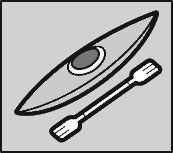 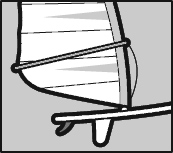 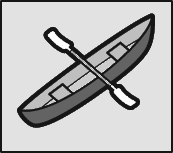 canoeingwi............... ka............... 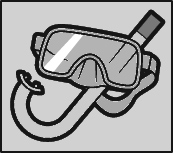 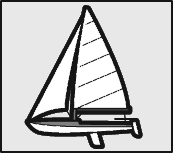 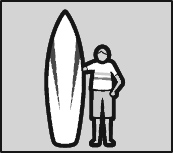 sn............... sa............... su............... 31Complete the sentences with the verbs in the box. There is one verb you do not need to use.buy            travel            spend            stay            hire            take            pass0I always buy souvenirs when on holiday.1...............  a car to get to the .2I want to see some museums and to ...............  some time on the beach.3We’re going to ...............  at the Hilton Hotel for ten nights.4You have to ...............  photographs of the pyramids.5You can ...............  to the  by ferry.32Complete the sentences with a weather word. The first letter has been given to you.0You have to put on a lot of cream. The sun is very strong today.1In  you have to carry an umbrella with you because there are often s............... .2The w...............  is blowing all the leaves off the trees.3The summer in the south of  is very h............... .4During a storm you can often see l...............  in the sky.5The noise you hear in a storm is called t............... .33Read the weather forecast and complete the text with the words in the box. There is one word you do not need to use.fog       thunder       showers       temperatures       sun       wind       warmThe South East will start the day with some thick 0 fog but skies will clear by mid-day. It will be a 1 ....................  day with temperatures rising to 20 degrees. If you want a lot of 2 .................... , go to the South West where 3 ....................  will rise to over 29 degrees. It will be a very hot day. The weather will be cooler in the north of  and in  with some light 4 ....................  so don’t forget your umbrellas. In  temperatures will not rise above 10 degrees and it will be very stormy by early evening, expect some 5 ....................  and lightning.